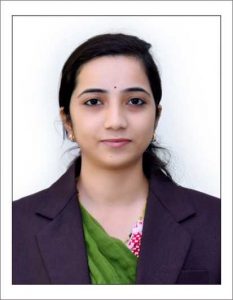 Name of Faculty: Sneha. D.KHARBADEAssistant Professor Department of Science & Humanities Name of Faculty: Sneha. D.KHARBADEAssistant Professor Department of Science & Humanities 1.Name in Full Ms. Sneha Dharmraj KharbadeMs. Sneha Dharmraj Kharbade2.Mother’s Name Sharda KharbadeSharda Kharbade3.Father’s Name Dharmraj KharbadeDharmraj Kharbade4.Postal Address in Full C/O Bhushan Jalamkar Gaglani Nagar Wadali Naka AmravatiC/O Bhushan Jalamkar Gaglani Nagar Wadali Naka Amravati5.Permanent Address C/O Bhushan Jalamkar Gaglani Nagar Wadali Naka AmravatiC/O Bhushan Jalamkar Gaglani Nagar Wadali Naka Amravati6.E-mail Address Snehakharbade18@gmail.comSnehakharbade18@gmail.com7.Designation Assistant ProfessorAssistant Professor8.Department Science and HumanitiesScience and Humanities9.Date of Joining 13 Jul 201513 Jul 201510.Total experience at Sipna COET 3.53.511.Total Teaching/Professional Experience Industrial Experience     Nil11.Total Teaching/Professional Experience Teaching Experience     5.5 years12.Academic Qualification M.Sc.(Physics),  B.EdM.Sc.(Physics),  B.Ed13.RESEARCH PUBLICATIONS: No. of Papers published in Journals NationalInternational0113.No. of Papers presented in Conferences /seminars NationalInternational14.No. of Workshop /STTP/CEP/Training Programs Organized:  No. of Workshop /STTP/CEP/Training Programs Organized:  No. of Workshop /STTP/CEP/Training Programs Organized:  15.No. of Workshop /STTP/CEP/Training Programs Attended:  03/02/0/02No. of Workshop /STTP/CEP/Training Programs Attended:  03/02/0/02No. of Workshop /STTP/CEP/Training Programs Attended:  03/02/0/0216.Membership of Professional Bodies/Societies: NILMembership of Professional Bodies/Societies: NILMembership of Professional Bodies/Societies: NIL17.Any Other Information: (in brief)1. NPTEL Course on Semiconductor optoelectronics.Any Other Information: (in brief)1. NPTEL Course on Semiconductor optoelectronics.Any Other Information: (in brief)1. NPTEL Course on Semiconductor optoelectronics.